                              Tutorial para estudiantes, padres y apoderados. 14 de diciembreCurso 6° básicoAsignaturaEducación Física y SaludUnidadJuegos pre deportivos.ObjetivoOA11: Practicar actividades físicas o juegos lúdicos, demostrando comportamientos seguros como; realizar un juego individual o grupal; escuchar y seguir instrucciones; mantener su posición dentro de los límites establecidos para la actividad.Material para utilizar en actividadesActividad 1:  Una botella de agua.Computador o celular con acceso a internet.Tutorial de actividades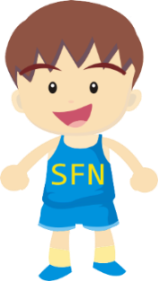 Hola a todos nuestros estudiantes y apoderados: Queremos desearles un feliz término de año, recuerden realizar actividad física y cuidar su alimentación, esto les ayudara a tener una vida más saludable. Les presentamos la última actividad y las evaluaciones.Actividad 1: Ingresa al link y juega en familia con las siguientes reglas.https://wordwall.net/play/8374/700/157Designa un orden dentro de tu familia o participantes.Anota en una hoja, el nombre de los participantes y los puntos que van acumulando a través del juego. Una vez finalizado envíalo a tu profesor/a.Comienza el juego, con el primer participante y responde a la pregunta.Si respondes correctamente, el resto de tu familia deberá realizar el ejercicio, que esta en el juego y sumarás 1 punto a tu registro.Si respondes erróneamente, sólo tu realizas el ejercicio y no sumas puntos.Después de responder 1 pregunta pasa el turno al siguiente participante.Quien tenga más puntos al terminar todas las preguntas, GANA.Evaluaciones formativas del 2° semestre.Si NO has realizado alguna evaluación, hazlo ahora y PONTE AL DIA, abriendo el link correspondiente a tu curso, contesta con calma seleccionando una opción en cada pregunta y envía.7 de septiembre: Actividad física y autocuidadoSi eres de 6° A: https://forms.gle/rmFBxmvTbWmjj1eM8Si eres de 6° B: https://forms.gle/fyrSbiyEytj8CBUQ712 de octubre: Juegos tradicionales y cueca.Si eres de 6° A: https://forms.gle/ZswLQcJ7dHVTPZ1H7Si eres de 6° B: https://forms.gle/FC7AfGfN6ZwUkmN779 de noviembre: Juegos pre deportivos de HockeySi eres de 6° A: https://forms.gle/ADAtBTVUBsRuy6nA8Si eres de 6° B: https://forms.gle/nsRExJk5wKxQnXEx67 de diciembre: Juegos pre deportivos de voleibolSi eres de 6°A: https://forms.gle/S28P4n3AE6vfjtnP8Si eres de 6°B: https://forms.gle/iijoXdYGYVkW28py5No olvides enviarnos los resultados del juego, si tienes alguna duda, puedes escribirnos:Si eres del 6°A c.valencia@colegiosfnvalpo.cl              Si eres del 6° B a j.toloza@colegiosfnvalpo.clO al WhatsApp de Educación Física +56937799484.No olvides enviarnos los resultados del juego, si tienes alguna duda, puedes escribirnos:Si eres del 6°A c.valencia@colegiosfnvalpo.cl              Si eres del 6° B a j.toloza@colegiosfnvalpo.clO al WhatsApp de Educación Física +56937799484.